Appendix Graph 1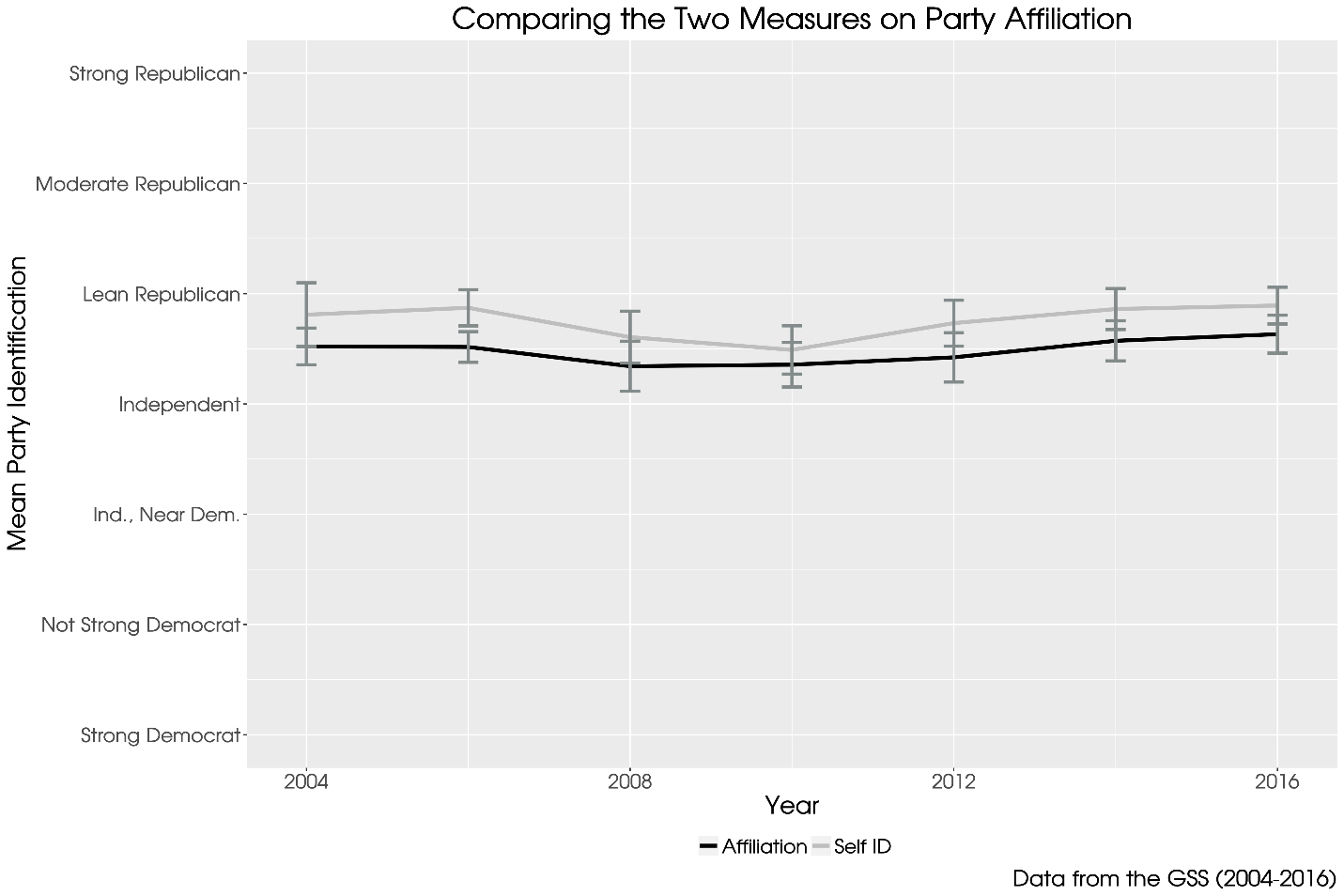 Variable coding for regression analysisCoding for the dependent variable: As described in footnote 6 of the manuscriptAge: Variable was constructed using birth year of the respondent subtracted from the year the survey was conducted. Then each respondents’ age was divided by the maximum age of the sample to create a scale from 0 – 1. Education: The GSS asks respondents, “What is the highest grade in elementary school or high school that finished and got credit for?”, while the CCES asks, “What is the highest level of education you have completed?” and gives six options ranging from “Did not graduate high school” to “Postgraduate degree.” These two scales were reconciled as follows: Grades 1-11 were converted to 1, Grade 12 was converted to 2, Grades 13-14 were converted to 3, Grade 15 was converted to 4, Grade 16 was converted to 5, and Grades 17-20 were converted to 6. Each year was divided by six to scale the variable from 0 - 1. Male: All male respondents were coded as 1, female respondents were coded as zero. Republican ID: Both the GSS and CCES use the same seven point party identification question with higher values indicating Republican identification. Missing values were eliminated, and each scale was divided by 7 to scale the variable from 0 - 1. Question Wording for Future SurveysWhen length of survey becomes an issue, we recommend that a survey include two religion questions as a means to identify evangelical Protestants. In addition, the survey will likely include a question that measures the racial or ethnic affiliation of the respondent which should be included as a criteria, as well. Both of these questions are typically used in surveys conducted by the Pew Research Center.  What is your present religion, if any? ProtestantRoman CatholicMormonEastern or Greek OrthodoxJewishMuslimBuddhistHindu AtheistAgnosticNothing in ParticularWould you describe yourself as a “born-again” or evangelical Christian, or not? YesNoCoefficient Tables for Regression Analysis 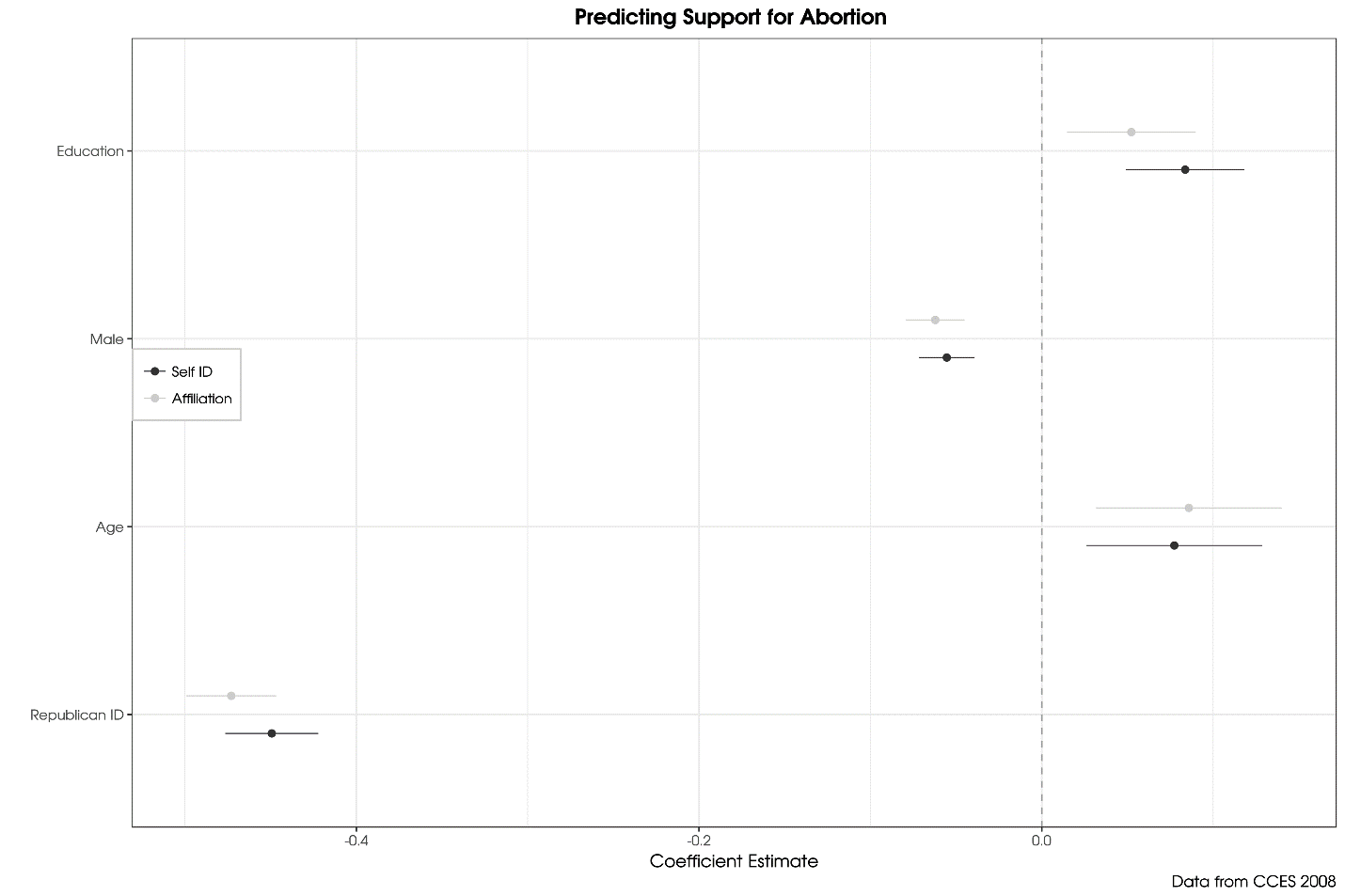 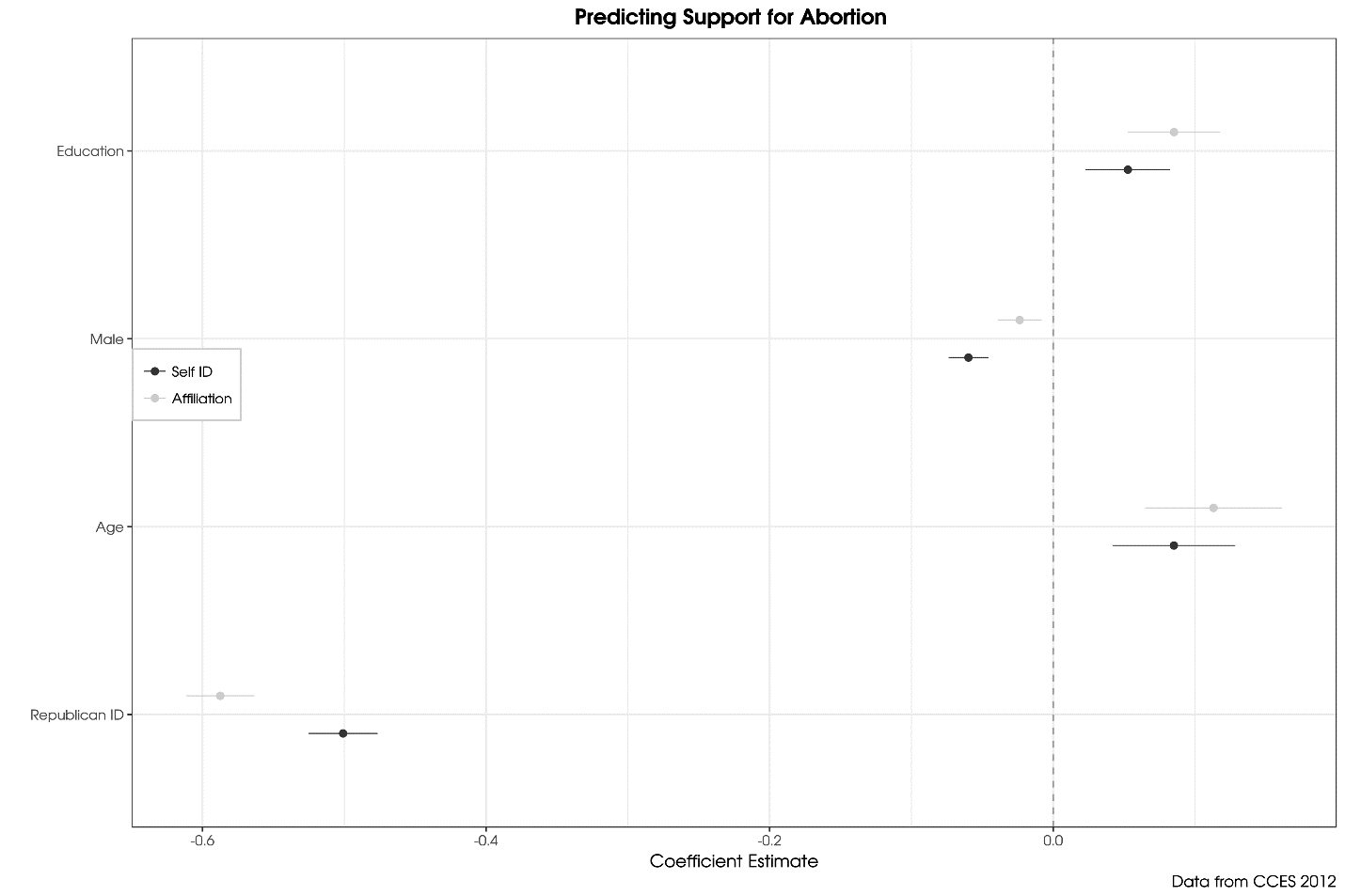 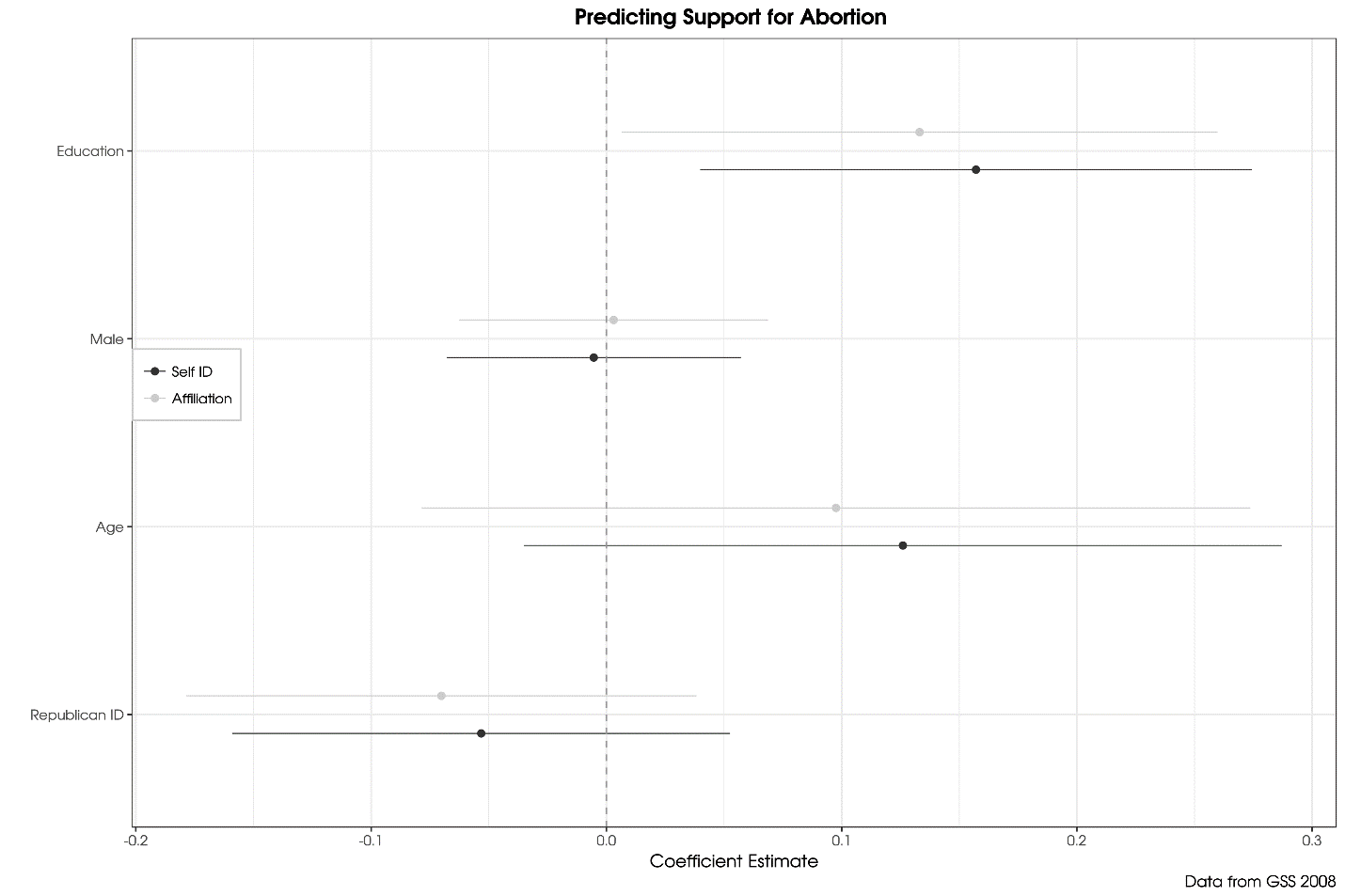 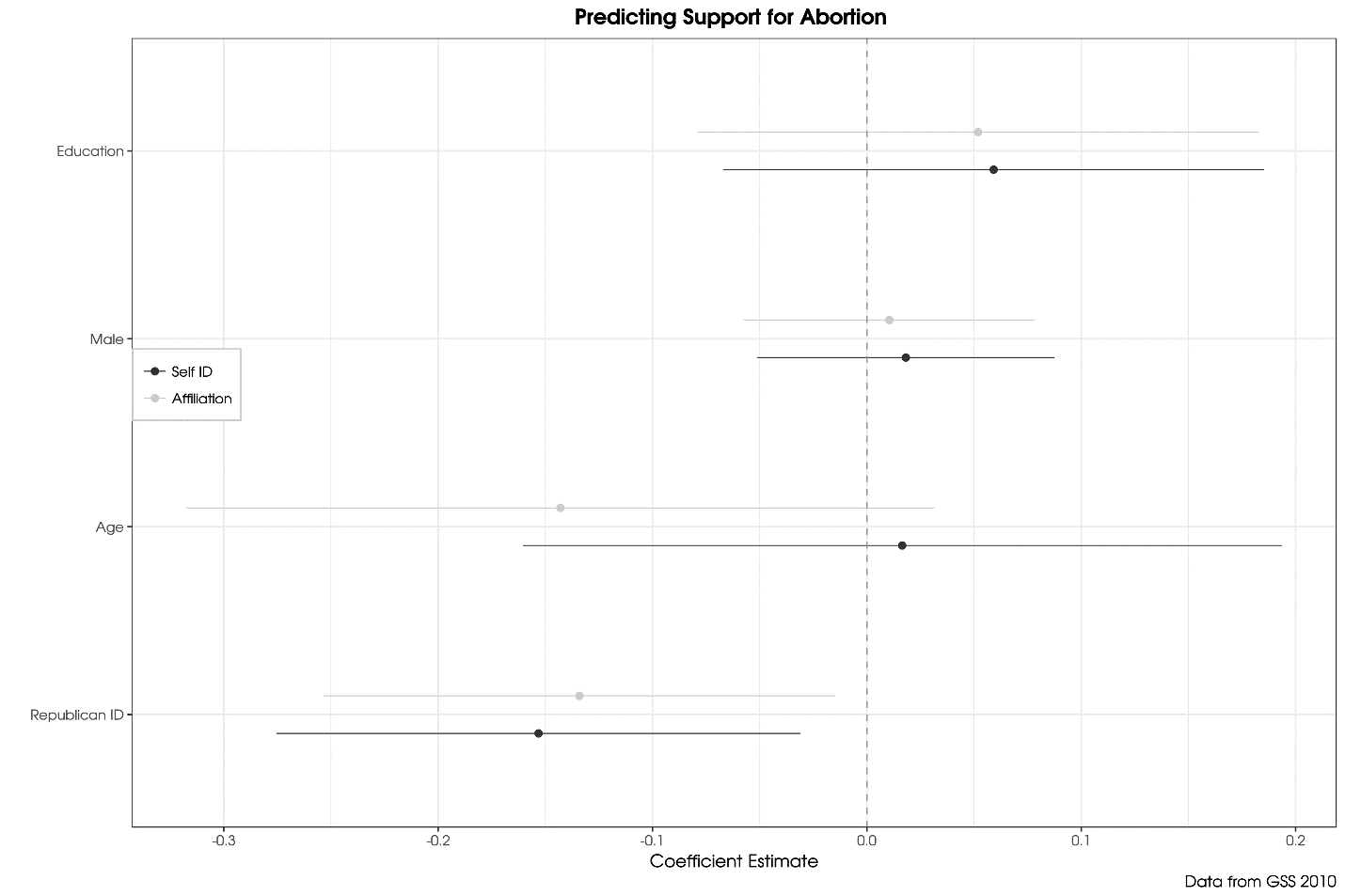 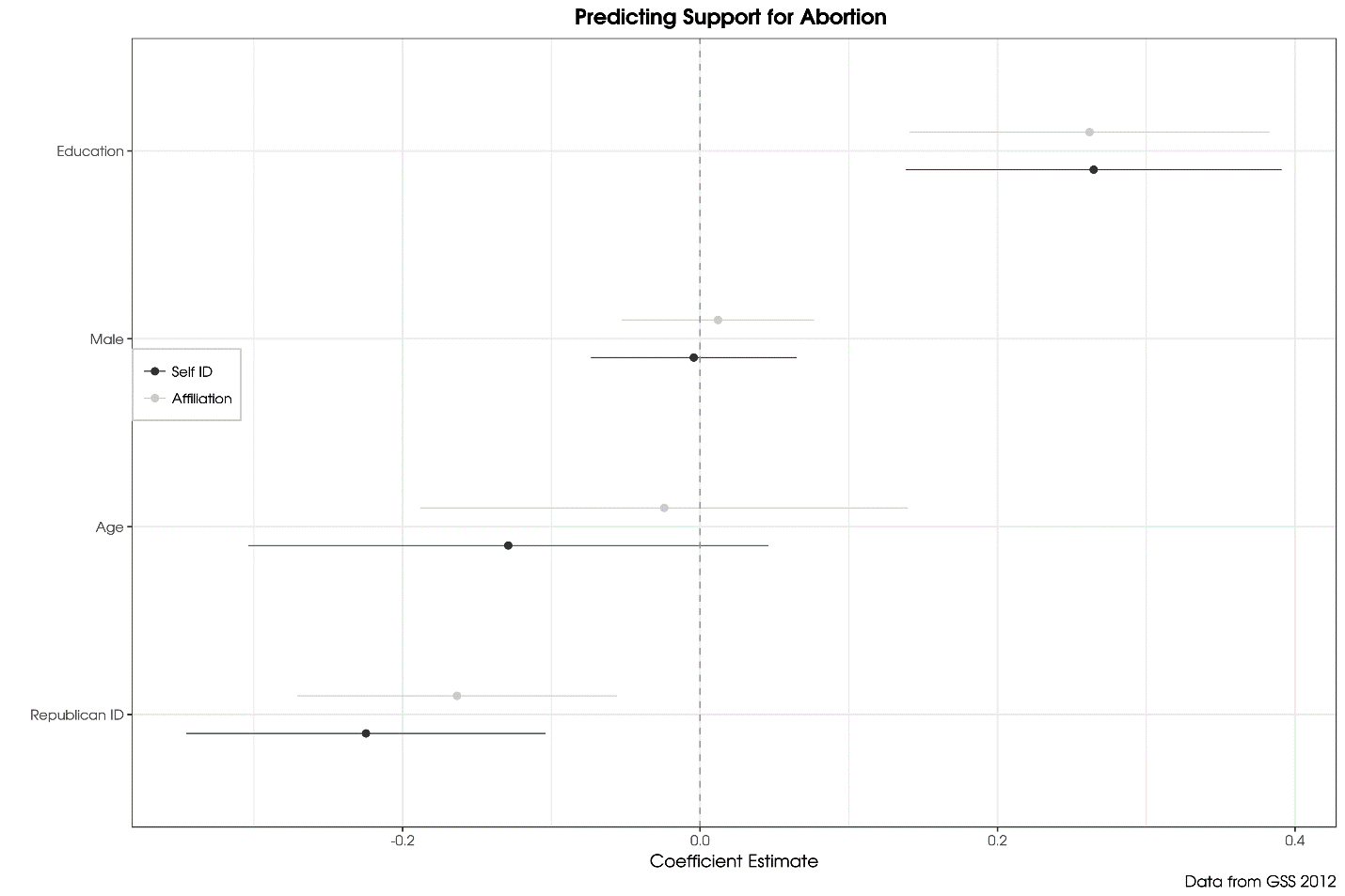 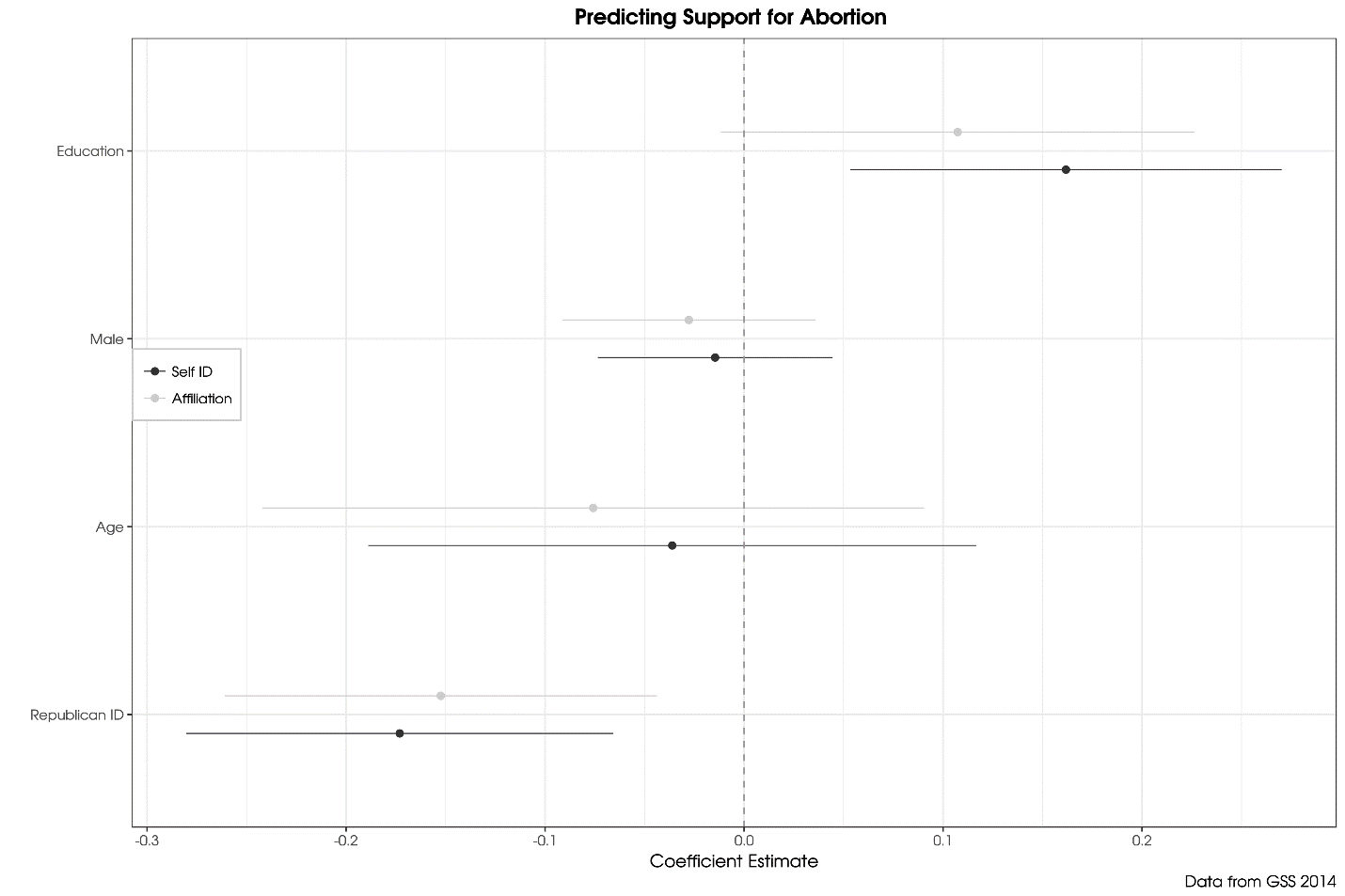 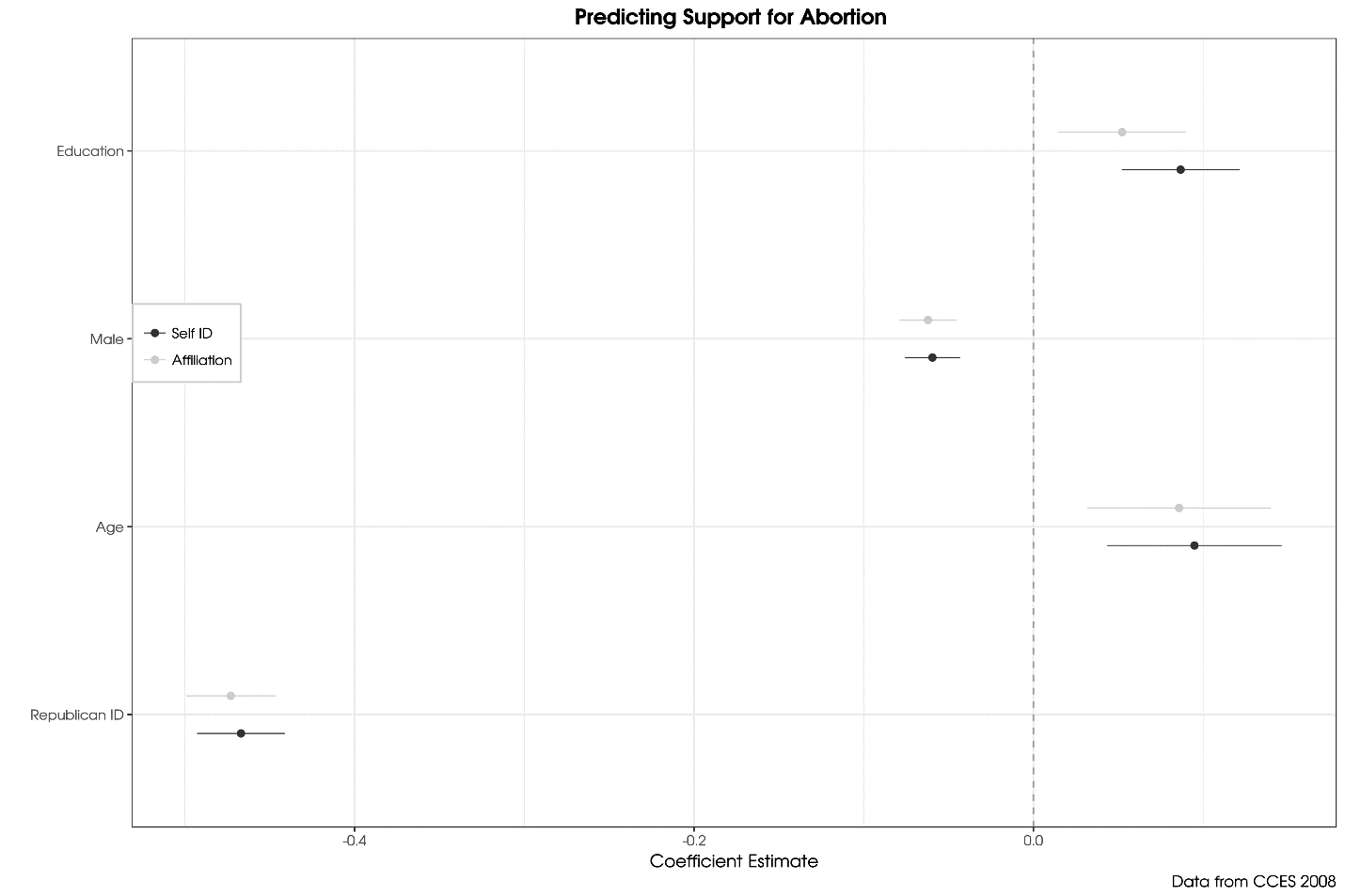 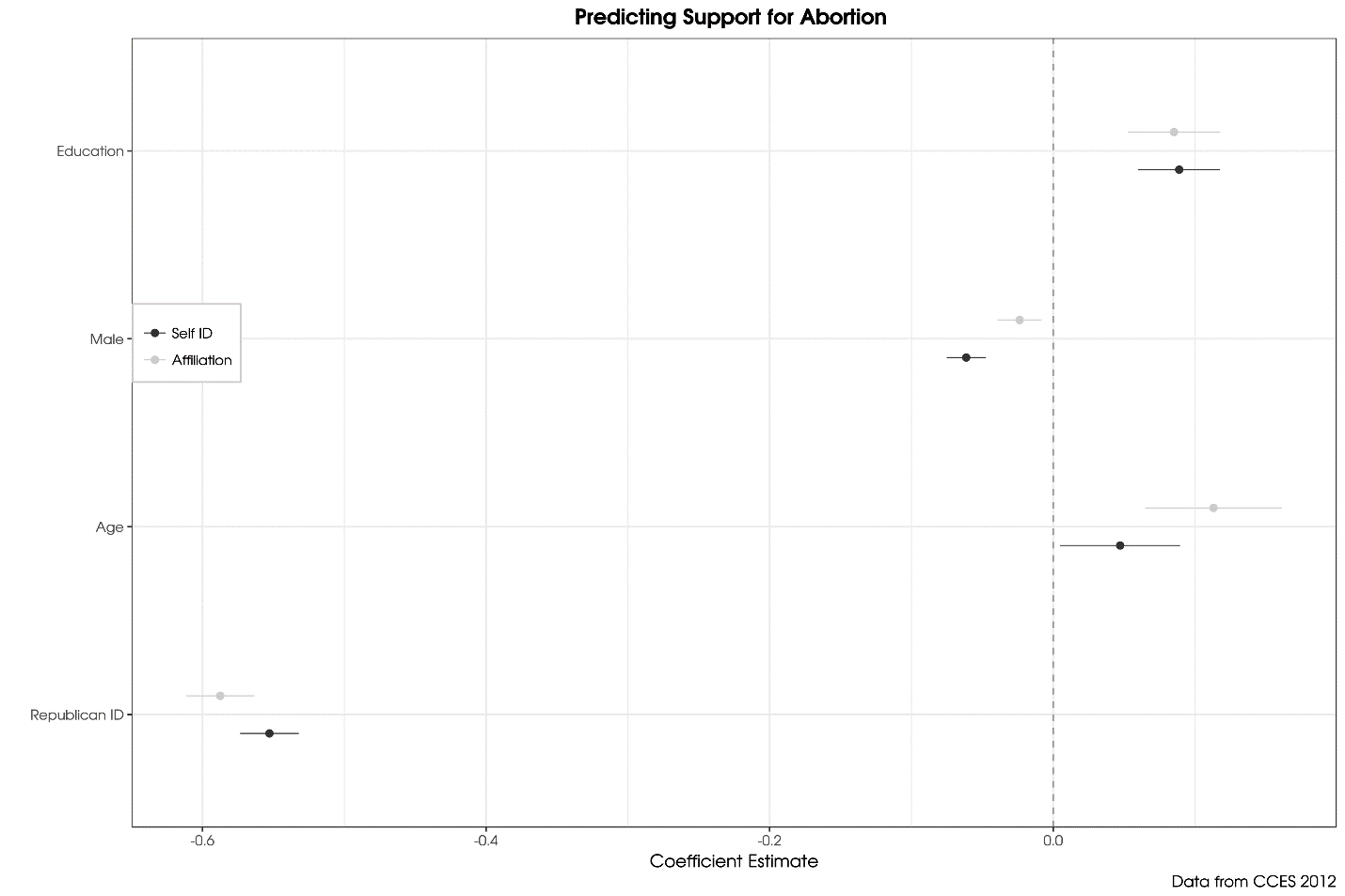 Appendix Table 1 – Appendix Table 1 – Appendix Table 1 – Appendix Table 1 – Survey and YearTotal SampleAffiliation(95% CI) Self ID(95% CI)GSS 20082,02323.7%25.7%(2.2%)(2.3%)GSS 20102,04424.0%(2.1%)23.3%(2.2%)GSS 20121,97424.8%23.7%(2.3%)(2.2%)GSS 20142,53822.6%(1.8%)23.3%(1.9%)GSS 20162,86723.8%(1.7%)26.1%(1.9%)CCES 200832,80020.6%(.5%)17.8%(.6%)CCES 201055,40019.6%22.6%(.5%)(.6%)CCES 201254,53521.3%(.5%)23.5%(.6%)CCES 201456,20021.9%23.2%(.5%)(.6%)CCES 201664,60020.7%(.5%)21.5%(.5%)Appendix Table 2 – Appendix Table 2 – Appendix Table 2 – Appendix Table 2 – Appendix Table 2 – Appendix Table 2 – Appendix Table 2 – Appendix Table 2 – Survey and YearSurvey and YearSelf ID  Mean AgeSelf ID  Mean AgeSelf ID  Mean AgeAffiliationMean Age AffiliationMean Age Self ID Male %AffiliationMale %AffiliationMale %Self IDEduc. (6 pt.)Self IDEduc. (6 pt.)Affiliation Educ. (6 pt.)GSS 2008GSS 200851.4151.4151.4148.8648.8641.5%44.2%44.2%2.922.922.86GSS 2010GSS 201051.1951.1951.1949.2649.2639.6%40.9%40.9%2.982.982.84GSS 2012GSS 201252.4052.4052.4049.7649.7640.0%38.1%38.1%3.013.012.85GSS 2014GSS 201453.3753.3753.3750.7050.7041.5%41.5%41.5%3.063.062.99GSS 2016GSS 201653.2453.2453.2450.9150.9141.8%39.8%39.8%3.063.063.01CCES 2008CCES 200851.6051.6051.6048.6648.6648.0%44.2%44.2%3.283.283.07CCES 2010CCES 201055.1155.1155.1153.7753.7748.3%46.8%46.8%3.573.573.54CCES 2012CCES 201255.3755.3755.3754.1054.1046.7%45.7%45.7%3.493.493.49CCES 2014CCES 201453.3553.3553.3552.5252.5248.0%45.4%45.4%3.473.473.49CCES 2016CCES 201651.2351.2351.2351.1151.1143.7%42.6%42.6%3.463.463.45Appendix Table 3 – Appendix Table 3 – Appendix Table 3 – Appendix Table 3 – Appendix Table 3 – Appendix Table 3 – Appendix Table 3 – Appendix Table 3 – Survey and YearSurvey and YearSurvey and YearTotal Total Only Self ID Only AffiliationOnly AffiliationBoth MeasuresBoth MeasuresNeither MeasureGSS 2008GSS 2008GSS 20082,0232,0231531831832982981,3897.6%9.1%9.1%14.7%14.7%68.7%GSS 2010GSS 2010GSS 20102,0442,0441215.9%1989.7%1989.7%28614.0%28614.0%1,43970.4%GSS 2012GSS 2012GSS 20121,9741,9741256.3%20910.7%20910.7%29214.8%29214.8%1,34868.3%GSS 2014GSS 2014GSS 20142,5382,5381696.7%2419.5%2419.5%34213.5%34213.5%1,78670.4%GSS 2016GSS 2016GSS 20162,8672,8671936.7%2428.4%2428.4%43415.1%43415.1%1,99869.7%CCES 2008CCES 2008CCES 200832,80032,8002,3607.2%3,2249.8%3,2249.8%3,78611.5%3,78611.5%23,43071.4%CCES 2010CCES 2010CCES 201055,40055,4004,5723,9613,9617,2847,28439,5838.3%7.1%7.1%13.1%13.1%71.4%CCES 2012CCES 2012CCES 201254,53554,5353,6866.8%4,4138.1%4,4138.1%7,09813.0%7,09813.0%39,33872.1%CCES 2014CCES 2014CCES 201456,20056,2003,1334,4504,4506,4466,44642,1715.6%7.9%7.9%11.5%11.5%75.0%CCES 2016CCES 2016CCES 201664,60064,6003,3075.1%4,9837.7%4,9837.7%6,98010.8%6,98010.8%49,33076.4%